Содержание итоговой диагностической работы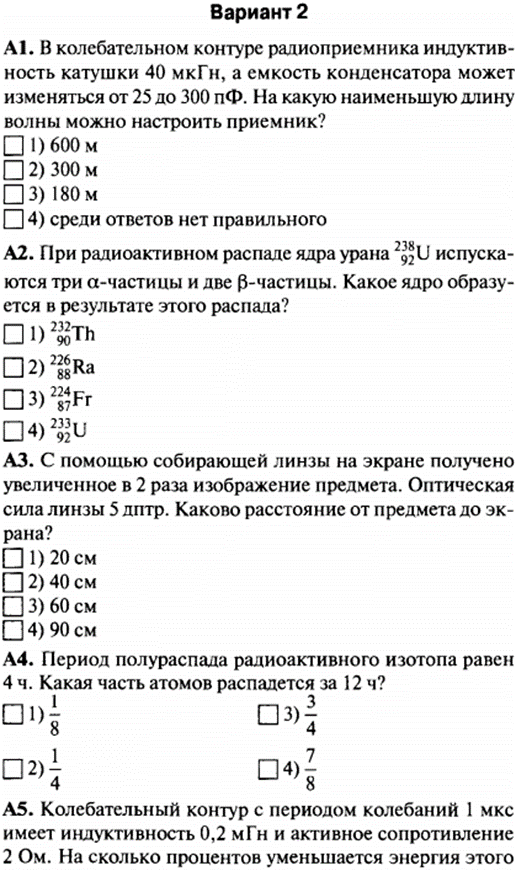 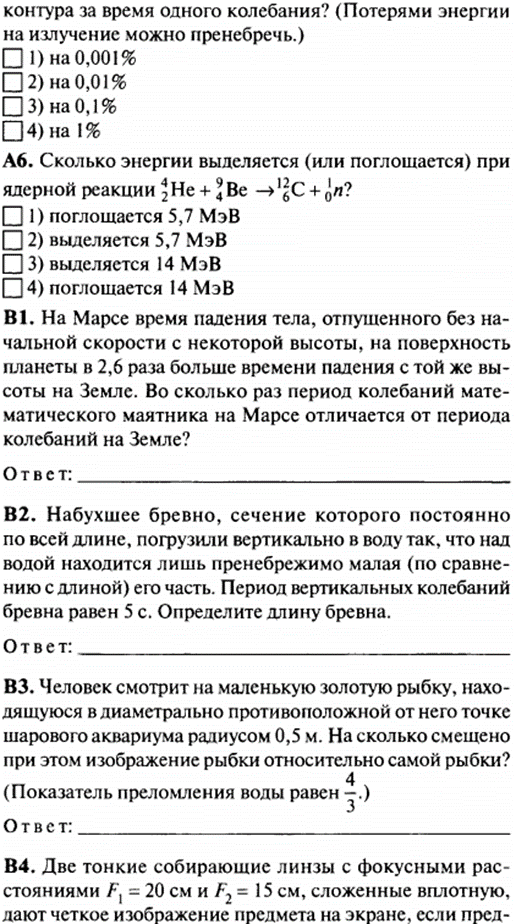 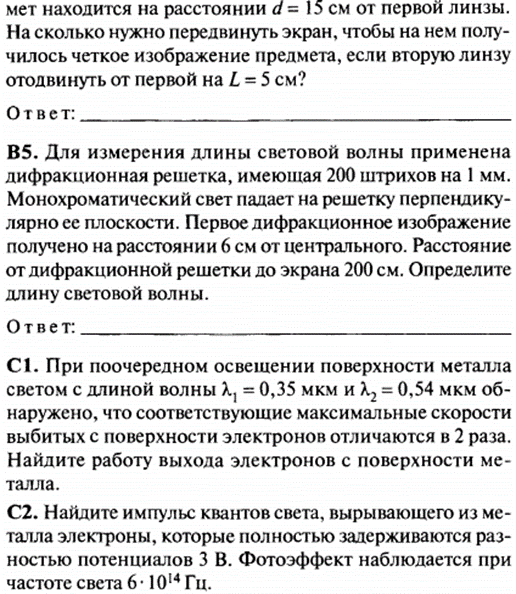 Физика. 11 классИтоговая диагностическая работа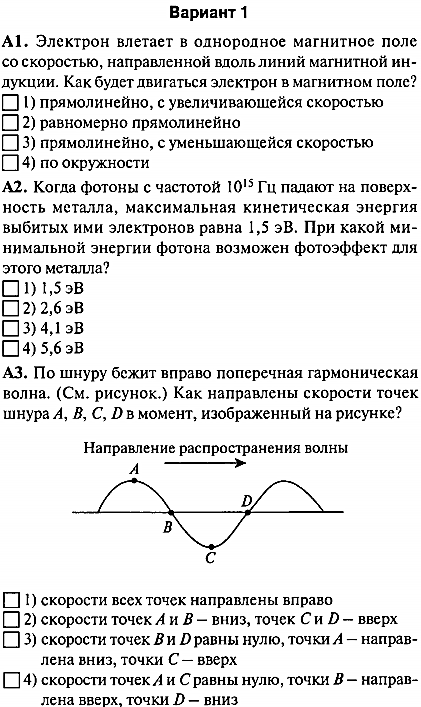 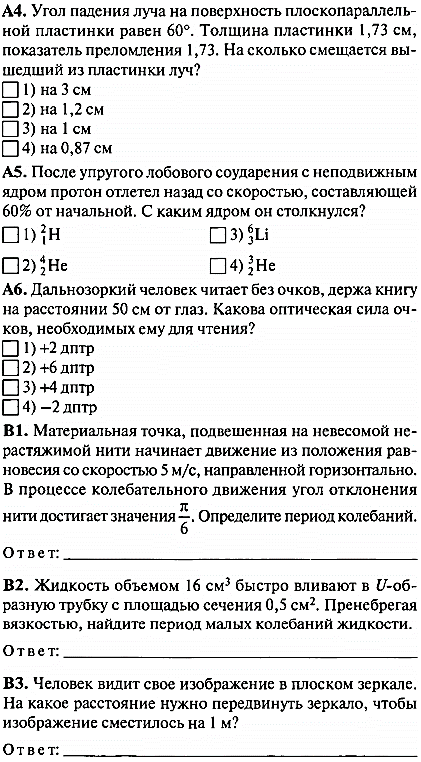 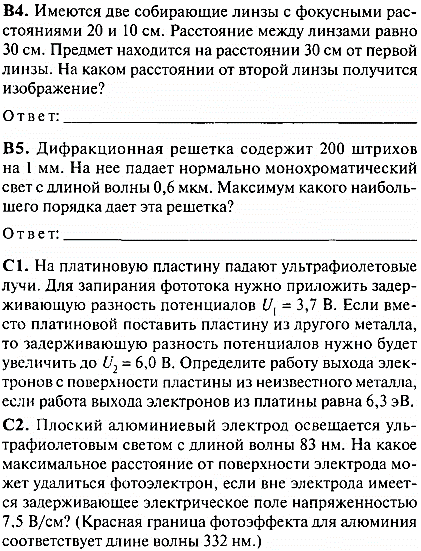 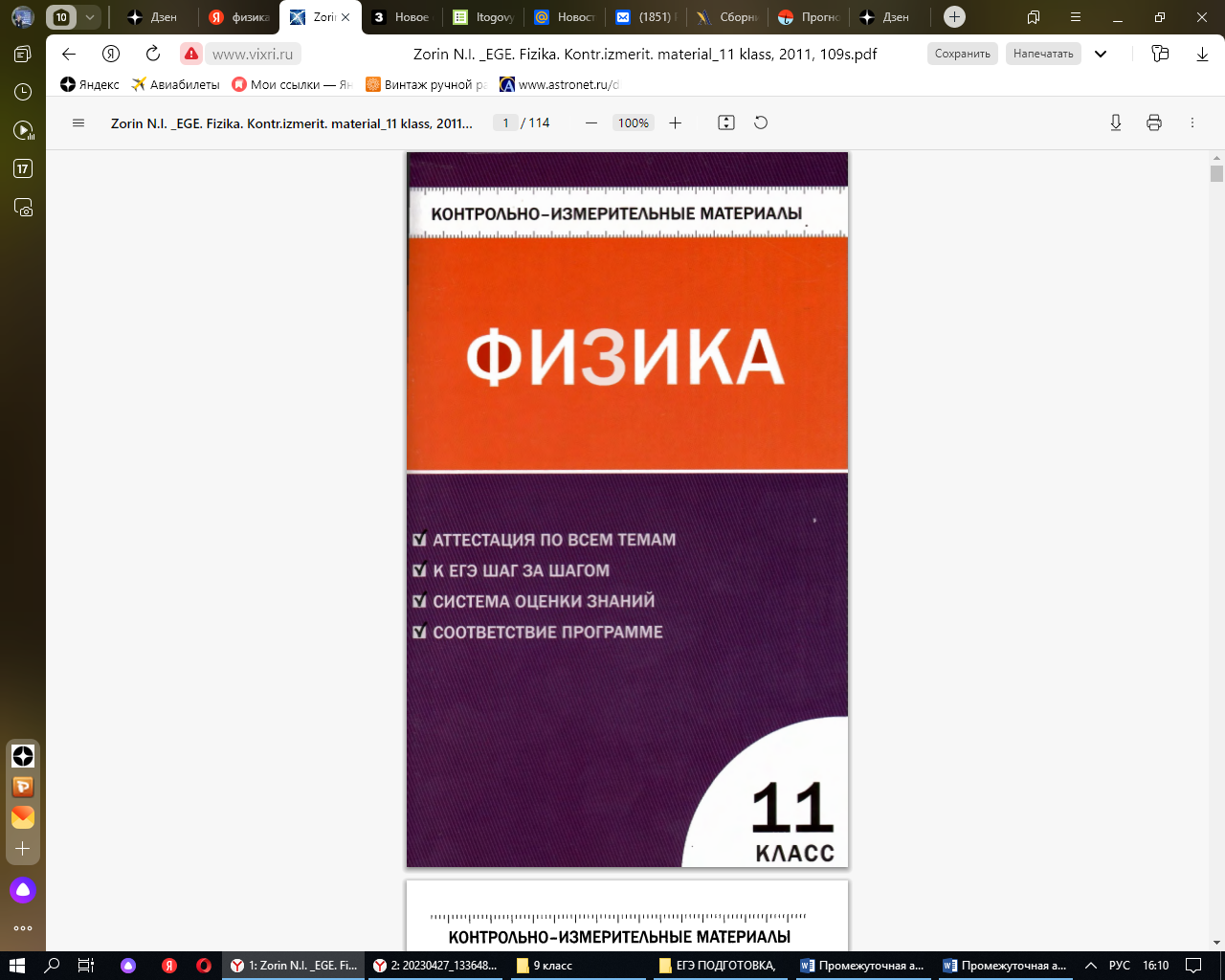 